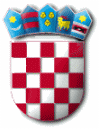    Na temelju članka 10. stavka 2. Zakona o službenicima i namještenicima u lokalnoj i područnoj (regionalnoj) samoupravi (»Narodne novine«, broj 86/08, 61/11 i 4/18) i članka 45. Statuta Općine Punat (»Službene novine Primorsko-goranske županije«, broj 8/18) općinski načelnik Općine Punat, donosiIZMJENU I DOPUNU PLANA PRIJMA
u službu u Općinu Punat za 2018. godinuI.   U Planu prijma u službu u Općinu Punat za 2018. godinu (»Službene novine Primorsko-goranske županije«, broj 2/18) mijenja se točka III. koja sada glasi: „Pravilnikom o unutarnjem redu Jedinstvenog upravnog odjela Općine Punat (»Službene novine Primorsko-goranske županije«, broj 13/18) predviđeno je ukupno 16 radnih mjesta, a zaposleno je 12 službenika na neodređeno vrijeme.“II.   Točka IV. mijenja se i glasi: „U Jedinstveni upravni odjel Općine Punat sukladno predviđenim financijskim sredstvima u Proračunu Općine Punat za 2018. godinu, planira se prijam službenika s radnim iskustvom na neodređeno vrijeme, i to:1 službenik magistar struke ili stručni specijalist građevinskog smjera - voditelj odsjeka za komunalno gospodarstvo i prostorno planiranje;1 službenik magistar struke ili stručni specijalist ekonomske struke - viši stručni suradnik za računovodstvo i naplatu prihoda;1 službenik sa srednjom stručnom spremom upravne, prometne ili tehničke struke - referent – prometni i komunalni redar.Planira se prijam vježbenika, i to:1 službenik magistar struke ili stručni specijalist društvene struke –viši stručni suradnik za društvene djelatnosti.“III.   Ovaj Plan stupa na snagu danom donošenja, a objavit će se u »Službenim novinama Primorsko-goranske županije«.	OPĆINSKI NAČELNIK                                                                                                                                        Marinko ŽicR E P U B L I K A   H R V A T S K APRIMORSKO – GORANSKA ŽUPANIJAOPĆINA PUNATOPĆINSKI NAČELNIKKLASA: 080-02/18-01/2URBROJ: 2142-02-02/1-18-23Punat, 15. svibnja 2018.godine